Tlačová správa14. október 2021HYVIA ODHALILA PRVÉ HYDROGÉNOVÉ PROTOTYPY SVOJHO JEDINEČNÉHO EKOSYSTÉMUHYVIA predstavuje prototyp: Renault Master Van H2-TECHNulové emisie CO2, zvýšený dojazd a rýchlejšie tankovanie.Veľký priestor pre prepravu tovaru, objem 12m3 a dojazd 500 km, dostupný od roku 2022.30kW palivový článok, ktorého montáž začne vo Francúzsku na konci tohto roka.Vozidlo aj motor sa vyrábajú vo Francúzsku.HYVIA odhalila prototyp hydrogénovej nabíjacej stanice Ponuka praktického riešenia tankovania v miestach, kde zatiaľ nie je verejná vodíková infraštruktúra.Jednoduché a bezpečné na používanie.Výroba začne vo Francúzsku na konci tohto roka.Tieto prototypy sú prvou konkrétnou ilustráciou kompletného a unikátneho HYVIA ekosystému. Zameraný je na produkciu a distribúciu zeleného vodíka s radom úžitkových vozidiel, ktoré poháňajú palivové články.HYVIA vás pozýva na Hyvolution Tradeshow 27. a 28. októbra.„Som hrdý na to, že môžeme odhaliť naše prvé vodíkové prototypy. HYVIA je o riešeniach vodíkovej mobility pre ponuku šitú na mieru našim zákazníkom. HYVIA bude schopná nasadiť celý svoj ekosystém na územia a profesionálne flotily pre mobilitu bez uhlíka. HYVIA postupuje rýchlo a spája silné stránky a schopnosti dvoch lídrov: Renault Group & Plug Power ,“ David Holderbach, CEO HYVIARenault Master Van H2-TECH prototyp Master Van H2-TECH produkuje nulové emisie CO2, má vyšší dojazd a rýchlejšie tankovanie.Spája potreby biznis klientov, veľkých firiem či miestnych komunít.  Vodíková mobilita má význam práve pre LCV vozidlá. Sú ideálne na vysoké záťaže a intenzívne používanie.Master Van H2-TECH je veľká dodávka pre transport tovaru či potravín, s objemom 12m3 a dojazdom až 500 km, dostupný na vybraných trhoch od roku 2022. Master Van H2-TECH je vybavený 30 kW palivovým článkom, 33kWh batériou a nádržou, ktorá obsahuje 6 kg vodíka (4 nádrže/1,5 kg).Vyrobený vo Francúzsku: Master Van sa vyrába v továrni Batilly. Elektrická a vodíková integrácia sa realizuje PVI, dcérskou spoločnosťou Skupiny Renault v Gretz-Armainvilliers. Motor sa vyrába v továrni v Cleon.  Na konci roka začne montáž palivových článkov v Renault továrni vo Flins. Vodíkové nádrže dodá Faurecia.Prototyp vodíkovej tankovacej stanice Tankovacia stanica spoločnosti HYVIA umožňuje rýchlejšie tankovanie: približne 5 minút, proces je tak jednoduchý ako termické tankovanie a maximalizuje dostupnosť vozidla.  Stanica funguje približne takto: Dodávaný vodík sa bude vyrábať na mieste pomocou vodnej elektrolýzy alebo sa bude hromadne dodávať pomocou plynových trubicových prívesov.Systém stlačí H2, uschová ho a potom ho v prípade potreby vydá do vozidla.Všetko je to bezpečné, systém spĺňa všetky potrebné predpisy.Vodíkové tankovacie stanice budú k dispozícii na prenájom či kúpu.Tankovacia stanica spoločnosti HYVIA sa začne vyrábať vo Francúzsku, v továrni Renault Flins na konci tohto roka. Kompletný a jedinečný ekosystém HYVIATieto prototypy ilustrujú kompletný HYVIA ekosystém, ktorý zahŕňa zelenú vodíkovú produkciu (elektrolýzu) a distribúciu (Vodikové tankovacie stanice) pre rad LCV vozidiel, ktoré poháňajú palivové články (Dodávka, podvozok a Citybus). 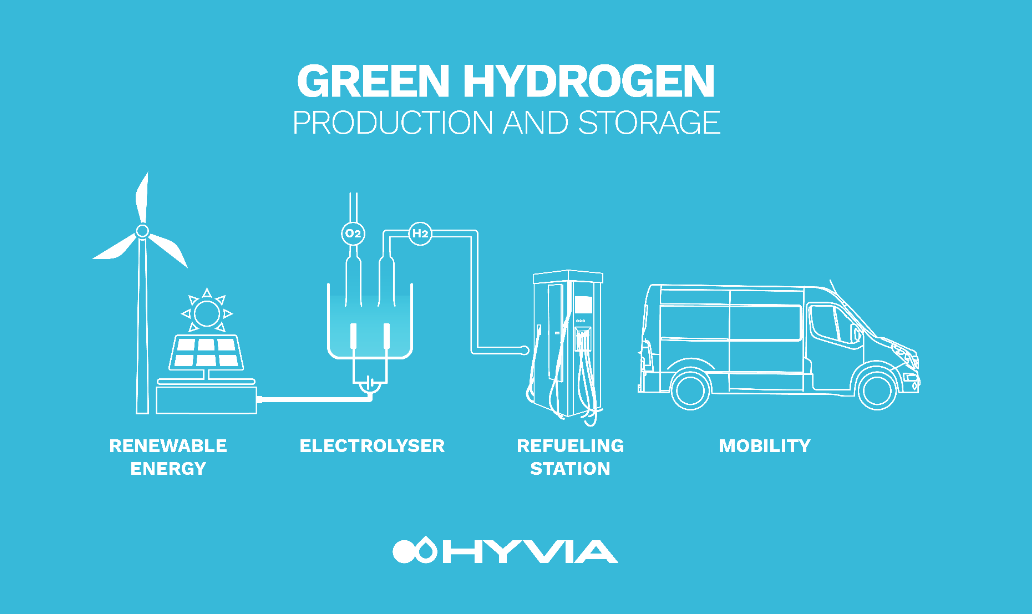 Ďalšie prototypy: Master Chassis Cab H2-TECH: veľká dodávka s väčším objemom (19m3) a dojazdom 250 km. Master Citybus H2-TECH: mestský minibus, ktorý prevezie 15 cestujúcich, ideálny pre biznis či miestne komunity, s dojazdom 300 km. O spoločnosti HYVIA„HY“ pre vodík, „VIA“ pre cestu: HYVIA otvára nové cesty vpred pre bezuhlíkovú mobilitu. Spoločnosť HYVIA, založená v júni 2021, je spoločným podnikom, ktorý rovný dielom vlastní Skupina Renault, dominantný hráčom v automotive priemysle a spoločnosť Plug Power, svetový líder v oblasti riešení vodíka a palivových článkov na kľúč. Spoločnosť HYVIA so sídlom vo Francúzsku ponúka kompletný a jedinečný ekosystém, ktorý zahŕňa ľahké úžitkové vozidlá s palivovými článkami, vodíkové čerpacie stanice, dodávky bezuhlíkového vodíka, služby financovania a údržby vozových parkov. https://www.hyvia.eu O Skupine RenaultSkupina Renault je na čele objavovania mobility. Vďaka spojeniu so Spoločnosťami Nissan a Mitsubishi Motors a jedinečnými odborným znalosťami v oblasti elektrifikácie, využíva Skupina Renault komplementárnosť svojich 5 značiek: Renault, Dacia, LADA, Alpine a Mobilize, aby svojim zákazníkom ponúkla riešenia inovatívnej a udržateľnej mobility. Spoločnosť má sídlo vo viac ako 130 krajinách, v súčasnosti má viac ako 180 000 zamestnancov a v roku 2020 predala 2,95 milióna vozidiel. Skupina, ktorá je pripravená čeliť výzvam na cestách aj na trhu, sa zaviazala k ambicióznej transformácii, ktorá vytvára hodnoty. Je zameraná na vývoj nových technológií a služieb, nového radu vozidiel, ktoré sú ešte viac konkurencieschopné, vyvážené a elektrifikované. V súlade s environmentálnymi výzvami sa Skupina Renault zameriava na dosiahnutie uhlíkovej neutrality v Európe do roku 2040. https://www.renaultgroup.com/en/O Plug PowerPlug Power buduje vodíkovú ekonomiku ako popredný svetový poskytovateľ komplexných riešení na vodíkové palivové články. Spoločnosť Plug Power nasadila viac ako 40 000 systémov palivových článkov, navrhla a postavila 110 čerpacích staníc, ktoré dávkujú viac ako 40 ton vodíka denne, a je technologickým lídrom v oblasti ekologických vodíkových riešení pomocou elektrolýzy. Plug Power, ktorý je v Európe prítomný už viac ako 10 rokov, má významné referencie v oblasti vodíkovej mobility s kľúčovými európskymi priemyselnými odvetviami, logistickými zákazníkmi a výrobcami vozidiel. Spoločnosť Plug Power nainštalovala niekoľko elektrolyzérov s technológiou PEM v Nemecku, Francúzsku, Holandsku a Portugalsku. Spoločnosť nasadila viac systémov palivových článkov pre elektromobilitu ako ktokoľvek iný na svete. Považujeme sa za skutočne transatlantickú spoločnosť. https://www.plugpower.com/